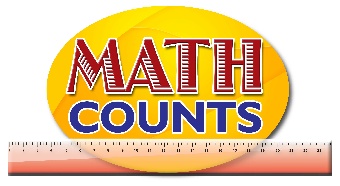 National Mathematics Team Grade 1 – Planning Sessions TemplateTopics/ObjectivesMain ConceptTeaching/Learning ActivitiesAssessment/Homework ActivitiesKnow ‘one more than’ facts. Know ‘one less than’ fact Recognize and make ten factsMemorize and recall addition facts up to the sum of ten.Know addition     facts   (commutative property).One moreOne lessAddSumAdditionTenNumbersObjectives 1 and 2Give students scenarios using counters or other objects to bring across the ‘one more than’ and ‘one less than’ concept. See page 2 of Resource Document for ‘Go Fishing’ activity.ICT InclusionThe One More One Less online game requires free registrationhttps://www.studyladder.com/games/activity/one-more-and-one-less-than-a-number-up-to-30-3283  Objective 3Use masking tape to outline a Ten Frame on the ground (boxes big enough for students to stand in). Allow students to use the Ten frame to see how many combinations of boys and girls can fill the ten frame. Have students write mathematical sentences that arise from the ten frame activity.Have mathematical discourse about sentences such as: 6 + 4 = 104 +6 = 10ICT ActivityAllow students to do the activity found on the weblink below.http://illuminations.nctm.org/activity.aspx?id=3565This activity is a Ten Frame activity which allows students the opportunity to explore ten facts. It also lends itself to extension by allowing students to make numbers greater than 10. The activity can be used alongside mathematical discourse to allow students to recognize and memorize ten facts as well as their commutative properties. Objectives 4 and 5Have students work in pairs and use counters to assist them to solve math stories, while writing the addition sentences for each.Eg. Gradma has 5 flowers. How many can she put in her red vase and how many can she put in her blue vase?                5 = 0 + 5, 5 = 5 + 0                 5 = 1 + 4, 5 = 4 + 1                 5 = 2 + 3, 5 = 3 + 2 Have students try this with other addition facts up to sums of 9.                                                Objectives 1 and 2Allow students to play the game ‘One More, One Less Bingo’. See page 4 of the Resource Document for activity details.Objective 3Have students do the activity, ‘Make Ten Card game’. See page 5 of the Resource Document, for activity details.Objectives 4 and 5Have students play the game, “Addition Go Fish”. See page6 of the Resource Document for activity details. ICT Inclusion Allow students to do the activity on the web link below.http://www.amblesideprimary.com/ambleweb/mentalmaths/numberbond.html The activity can be used to assess students’ knowledge of addition facts. The teacher will set the target sum to be tested. The activity gives feedback on students’ progress so teachers can decide if students’ have grasped the desired concept.ICT ActivityAllow students to do the activity found on the weblink below.http://www.ictgames.com/save_the_whale_v4.html.The activity allows students to practice addition facts up to a sum of 10. Teacher may set the sum target and students will complete addition facts to the target sum. 